                                                             1/2/2016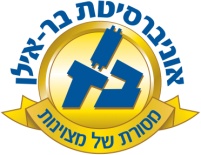 השלמות מתימטיקה 2    55-915-01שם המרצה: ד''ר טטיאנה צ'רנונוגסוג הקורס: תרגילשנת לימודים:   תשע''ז            סמסטר:       א               היקף שעות:  1 ש"ס אתר הקורס באינטרנט:           א. מטרות הקורס המשך הקניית הכלים המתימטיים הנחוצים ללימודי תואר שני בניהול תעשייתי ולוגיסטיקה   ב. תוכן הקורס: חשבון דיפרנציאלי + אלגברה ליניארית למדעי החברה.    מהלך השיעורים: הוראה פרונטלית וםתרון תרגילים בשעות התרגול.    תכנית הוראה מפורטת לכל השיעורים: ג. חובות הקורס:     דרישות קדם: מתימטיקה 1 חובות / דרישות / מטלות: מומלץ לפתור תרגילים מחוברת הקורס ולהשתתף בשעות התירגול. מרכיבי הציון הסופי : בחינהד. ביבליוגרפיה:      ספרי הלימוד (textbooks) וספרי עזר נוספים:מתמטיקה למנהלים - גוטליב ודנוןאלגברה ליניארית - אוסף תרגילים. מחבר: דב משה, נדפס במפעל השכפול של אוניברסיטת תל-אביב.   אלגברה ליניארית למנהל עסקים. מחבר: ענת דנון, ספרית המנהל-המכללה למנהל.שיעורנושא השיעורהערות1-2נגזרות, חקירה אלמנטרית של פונקציה במשתנה אחדתרגילים בחוברת הקורס3-4נגזרות חלקיות, אופטימיזציה בשני משתניםתרגילים בחוברת הקורס5-6אינטגרל מסויים, ולא מסויים, פונקציית האינטגרל, אינטגרלים כפוליםתרגילים בחוברת הקורס 